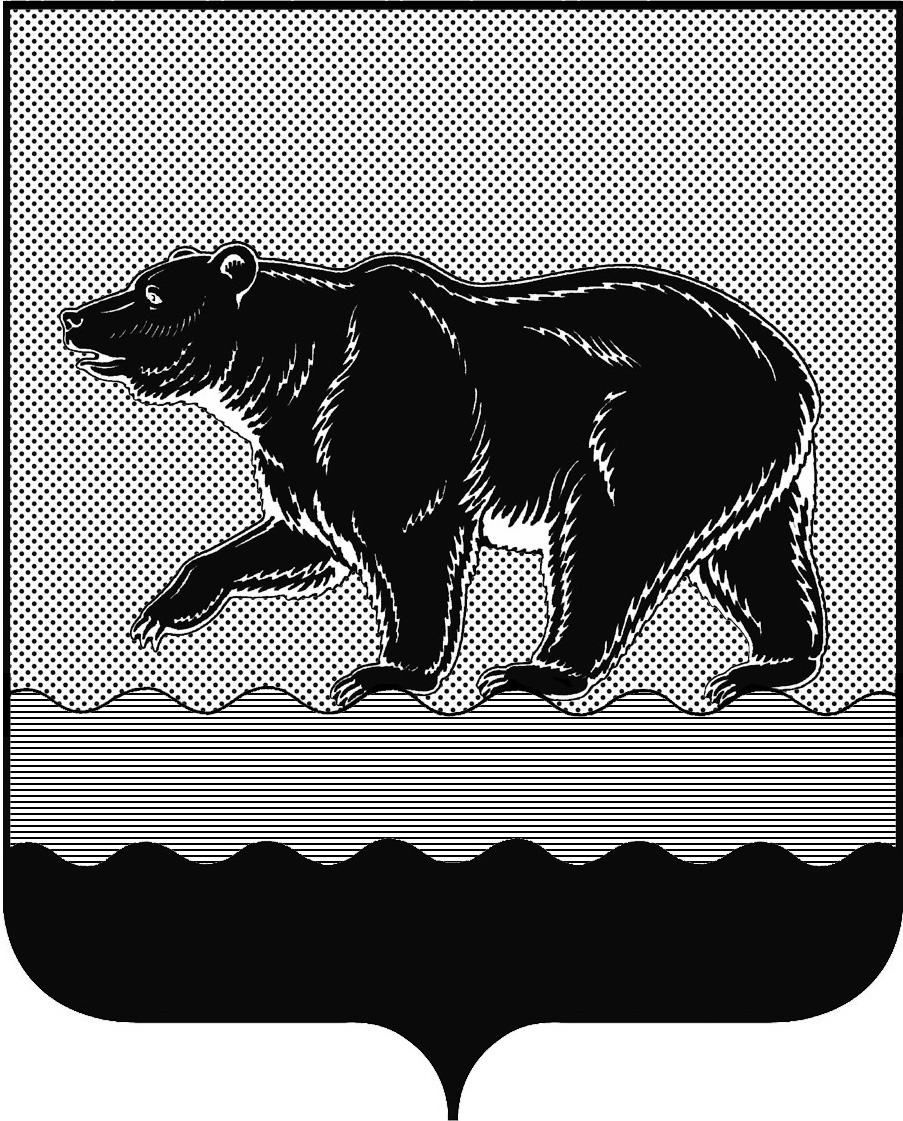 СЧЁТНАЯ ПАЛАТАГОРОДА НЕФТЕЮГАНСКА16 микрорайон, 23 дом, помещение 97, г. Нефтеюганск, 
Ханты-Мансийский автономный округ - Югра (Тюменская область), 628310  тел./факс (3463) 20-30-55, 20-30-63 E-mail: sp-ugansk@mail.ru www.admugansk.ru Заключение на проект изменений в муниципальную программу 
города Нефтеюганска «Защита населения и территории от чрезвычайных ситуаций, обеспечение первичных мер пожарной безопасности в городе Нефтеюганске на 2014-2020 годы»Счётная палата города Нефтеюганска на основании статьи 157 Бюджетного кодекса Российской Федерации, Положения о Счётной палате города Нефтеюганска, рассмотрев проект изменений в муниципальную программу города Нефтеюганска «Защита населения и территории 
от чрезвычайных ситуаций, обеспечение первичных мер пожарной безопасности в городе Нефтеюганске на 2014-2020 годы» (далее по тексту – проект изменений), сообщает следующее.1. При проведении экспертизы учитывалось наличие согласования проекта изменений:1.1. Правовым управлением администрации города Нефтеюганска на предмет правового обоснования мероприятий муниципальной программы 
в соответствии с компетенцией органов администрации – исполнителей программы.1.2. Отделом экономической политики, инвестиций, проектного управления и административной реформы департамента экономического развития администрации города Нефтеюганска на предмет соответствия требованиям, предъявляемым к содержанию муниципальной программы, соответствия целей и задач, показателей результатов реализации муниципальной программы, основным направлениям социально-экономического развития города Нефтеюганска, отражённым в стратегии социально-экономического развития города и иных документах стратегического характера.	 1.3. Департаментом финансов администрации города Нефтеюганска на предмет соответствия проекта изменений бюджетному законодательству Российской Федерации и возможности финансового обеспечения её реализации из бюджета города.	2. Представленный проект изменений соответствует порядку принятия решений о разработке муниципальных программ города Нефтеюганска, их формирования и реализации, утверждённому постановлением администрации города Нефтеюганска от 22.08.2013 № 80-нп.	3. Проектом изменений планируется:	3.1. В строке «Финансовое обеспечение муниципальной программы» паспорта муниципальной программы увеличить объём средств местного бюджета в 2018 году на 827,645 тыс. рублей.	3.2. В приложении 2 «Перечень программных мероприятий» к муниципальной программе планируется:3.2.1. По мероприятию 1.1 «Снижение рисков и смягчение последствий чрезвычайных ситуаций природного и техногенного характера на территории города» подпрограммы 1 «Организация и обеспечение мероприятий по гражданской обороне, защите населения и территории города Нефтеюганска от чрезвычайных ситуаций» уменьшить финансирование департаменту градостроительства и земельных отношений администрации города Нефтеюганска на сумму 9,961 тыс. рублей в связи с экономией по объекту «Территориальная автоматизированная система централизованного оповещения населения Ханты-Мансийского автономного округа – Югры в рамках реализации 2 этапа проекта «Реконструкция территориальной системы оповещения ГО и ЧС Ханты-Мансийского автономного округа – Югры»  (средства планируется перераспределить на муниципальную программу «Обеспечение доступным и комфортным жильём жителей города Нефтеюганска в 2014-2020 годах»).3.2.2. По мероприятию 2.1 «Мероприятия по повышению уровня пожарной безопасности муниципальных учреждений города» подпрограммы 2 «Обеспечение первичных мер пожарной безопасности в городе Нефтеюганске» увеличить финансирование департаменту образования и молодёжной политики администрации города Нефтеюганска на сумму 837,606 тыс. рублей на выполнение требований пожарной безопасности учреждениями образования:1) МБДОУ «Детский сад № 18 «Журавлик» в сумме 31,920 тыс. рублей для приобретения огнетушителей в количестве 21 единицы;2) МАДОУ «Детский сад № 26 «Радость» в сумме 6,000 тыс. рублей на выполнение работ по техническому обслуживанию внутреннего пожарного водопровода, перекатку пожарных рукавов;3) МБОУ «Средняя общеобразовательная школа № 1» в общей сумме 156,902 тыс. рублей, из них:- 7,400 тыс. рублей на приобретение оборудования системы охранно-пожарной сигнализации (резервный источник питания, аккумулятор);- 149,502 тыс. рублей на приобретение оборудования для системы охранно-пожарной сигнализации, а именно пожарного запорного устройства в узле учёта холодной воды;4) МБОУ «Средняя общеобразовательная школа № 3» в общей сумме 400,137 тыс. рублей, из них:- 8,435 тыс. рублей на выполнение работ по огнезащитной обработке штор (в актовом зале);- 340,000 тыс. рублей для приобретения электроприводных задвижек пожарного водопровода;- 1,800 тыс. рублей для приобретения пожарного рукава; - 17,502 тыс. рублей на приобретение огнетушителей в количестве 3 штук для складского помещения в связи с их отсутствием;- 32,400 тыс. рублей на приобретение расходных материалов, а именно клапанов внутреннего пожарного водопровода;5) МБОУ «Средняя общеобразовательная кадетская школа № 4» (далее по тексту – МБОУ «СОКШ № 4») в общей сумме 93,647 тыс. рублей, в том числе:- 68,603 тыс. рублей на установку противопожарных дверей;- 25,044 тыс. рублей на выполнение работ по монтажу системы автоматического отключения блокировки дверей запасного выхода при срабатывании системы пожарной сигнализации;6) МБОУ «Средняя общеобразовательная школа № 6» (далее по тексту –МБОУ «СОШ № 6») в сумме 47,000 тыс. рублей на установку противопожарных дверей;7) МБОУ «Средняя общеобразовательная школа с углублённым изучением отдельных предметов № 10» в сумме 80,000 тыс. рублей на приобретение расходных материалов и выполнение работ по изготовлению плана эвакуации;8) МБОУ «Средняя общеобразовательная школа № 13» в сумме 22,000 на приобретение огнетушителей в количестве 20 единиц.В качестве обоснования планируемых расходов предоставлены коммерческие предложения.На работы по установке противопожарных дверей в складском помещении, монтажу системы автоматического отключения блокировки дверей запасного выхода при срабатывании системы пожарной сигнализации МБОУ «СОКШ № 4», установке противопожарных дверей в МБОУ «СОШ 
№ 6» предоставлены сводные сметные расчёты, дефектные акты, локальные сметы.Работы по установке противопожарных дверей включают в себя демонтаж и установку дверных блоков.В соответствии с приказом Государственного комитета по архитектуре и градостроительству от 23.11.1988 № 312 «Об утверждении ведомственных строительных норм Госкомархитектуры «Положение об организации и проведении реконструкции, ремонта и технического обслуживания жилых зданий, объектов коммунального и социально-культурного назначения» (вместе с «ВСН 58-88 (р) «Ведомственные строительные нормы. Положение об организации и проведении реконструкции, ремонта и технического обслуживания зданий, объектов коммунального и социально-культурного назначения», данные виды работ относятся к капитальному ремонту.Обращаем внимание, что пунктом 6 статьи 11 решения Думы города Нефтеюганска от 26.04.2017 № 146-VI «Об утверждении Положения о порядке управления и распоряжения муниципальным имуществом, находящимся в собственности муниципального образования город Нефтеюганск» (далее по тексту - Решение Думы от 26.04.2017 № 146-VI) установлено, что муниципальное учреждение несёт бремя по содержанию имущества, и поддержанию принадлежащего ему имущества в надлежащем состоянии, страхованию имущества, осуществляет текущий ремонт закреплённого за муниципальным учреждением имущества.Таким образом, Решением Думы от 26.04.2017 № 146-VI не предусмотрено осуществление муниципальным учреждением капитального ремонта, закреплённого за ним имущества.Рекомендуем оценить законность осуществления муниципальными учреждениями капитального ремонта.	5. Финансовые показатели, содержащиеся в проекте изменений, соответствуют расчётам, предоставленным на экспертизу.На основании вышеизложенного, по итогам проведения финансово-экономической экспертизы, предлагаем направить проект изменений на утверждение с учётом рекомендации, отражённой в настоящем заключении.  Просим в срок до 15.10.2018 года уведомить о принятом решении в части исполнения рекомендации, отражённой в настоящем заключении.Председатель                                                                                        С.А. ГичкинаИсполнитель:инспектор инспекторского отдела № 2  Счётной палаты города НефтеюганскаПустовалова Наталья Юрьевна 8 (3463) 203303Исх. от 08.10.2018 № 431